Pesterzsébet, 2019. január 20.Takaró Tamás, esperesJÉZUS A MEGDICSŐÜLÉS HEGYÉN!Lectio: Lukács 9; 28-37„És lőn e beszédek után mintegy nyolcadnappal, hogy maga mellé vevé (Jézus) Pétert, Jánost és Jakabot, és felméne a hegyre imádkozni. És imádkozása közben az ő orcájának ábrázata elváltozék, és az ő ruhája fehér és fénylő lőn.És ímé két férfiú beszél vala ő vele, kik valának Mózes és Illés; Kik dicsőségben megjelenvén, beszélik vala az ő halálát, melyet Jeruzsálemben fog megteljesíteni.Pétert pedig és a vele lévőket elnyomá az álom; de mikor felébredtek, láták az ő (Jézus) dicsőségét, és ama két férfiút, kik vele állanak vala. És lőn, mikor azok eltávoztak ő tőle, monda Péter Jézusnak: Mester, jó nékünk itt lennünk: csináljunk azért három hajlékot, egyet néked, Mózesnek is egyet, és egyet Illésnek; nem tudván mit mond.És mikor ő ezeket mondá, felhő támada és azokat beárnyékozá; ők pedig megfélemlének, mikor azok bementek a felhőbe. És szózat lőn a felhőből, mondván: Ez amaz én szerelmes Fiam, őt hallgassátok.És mikor a szózat lőn, találtaték Jézus csak maga. Ők pedig hallgatának, és semmit abból, amit láttak, senkinek el nem mondának azokban a napokban.És lőn másnap, mikor ők a hegyről leszállottak, sok nép méne elébe.”Alapige: Lukács 9; 35„És szózat lőn a felhőből, mondván: Ez amaz én szerelmes Fiam, őt hallgassátok.”Kedves Testvérek! A világ nagy keresztyén közösségei évente egy alkalommal összejönnek; katolikusok, evangélikusok, reformátusok, baptisták, metodisták, hosszú a sor, azért, hogy együtt imádkozzanak. A reánk jövő hét lesz ebben az esztendőben, ennek az úgynevezett egyetemes imahétnek a hete. Ezen a héten kivételesen úgy alakult a menet, hogy összesen egyszer fogunk találkozni ebben a templomban, csütörtökön este hat órakor a különböző felekezetek lelkészei és gyülekezeti tagjai, hogy könyörögjünk. Szeretettel hívok és várok mindenkit. A hirdetések alkalmával ki is fogom részletezni minden félreértés elkerülése végett, hogy kiket hívunk és várunk erre az egy estére ide. Éppen ezért olvastam a Bibliából ezt az igeszakaszt, mert ez az igeszakasz, Jézus megdicsőülése, a transzfiguráció, az átváltozás, azzal kezdődik, hogy azt olvassuk az evangéliumban, hogy Jézus felment a hegyre imádkozni. Aztán azt olvassuk, hogy imádkozott is. Ezért, egyetemes imahétre készülve közös imaközösségre is készülve, olvastam ezt a történetet, és ennek kapcsán három dologról fogok szólni. Először arról, amit a világ népei mindenütt cselekszenek, még az úgynevezett pogány vallások népei is, minden nép a világon, ez az imádság. Imádkoznak az emberek. Először általában fogok szólni magáról az imádságról, azon belül majd a keresztyén imáról. Magáról az imádkozásról és az imáról. Azután arról a rendkívüli dologról, amit talán sokan nem tudnak, hogy mi is történik imádság közben. Talán sokan úgy gondolják, hogy az imádság olyasvalami, speciális önszuggeszciója az embernek, szeretné hinni, hogy van Isten, szeretné valamiképpen az életébe ezt a talán-van-istent bekapcsolni. Ez a történet pedig arról beszél, hogy egészen rendkívüli dolgok történnek imádkozás közben. És legvégül röviden arról fogok szólni, hogy minek kell történnie imádkozás után. Az imádkozásról. Mi történik imádkozás alatt és közben. És minek kellene történnie imádság után. És kedves testvérek, beszéljünk először az imádkozásról. Jézus a hegyre imádkozni ment, de nem egyedül. És ez végig fog vonulni az egész Újszövetségen, és nagyon szeretném, ha megértenétek, hogy Jézus azért vitte fel a három tanítványát a hegyre imádkozni, hogy megtanuljanak valamit egyszer és mindenkorra, hogy a magányos ima halálra van ítélve. A magányos vallásosság meg fog halni, elpusztul az emberben. Magával vitte őket egy imaközösségre. Jézus felvitte őket a hegyre együtt imádkozni. Legyenek ott. Felvitte Pétert, Jánost és Jakabot. Az Úr Jézus ugyanis a tanítványait folyamatosan tanította arra, hogy mit jelent a hitélet útján járni, hitben megmaradni. Sokan mondják magukról: Ó, én hiszek a magam módján. Persze ilyen nincs, hogy a magam módján. Az nem létezik. Csak Isten módján lehet hinni Istenben. Jézus tanította az övéit, hogy a hitéletben járáshoz, a hitéletben való élethez mi kell. És itt két dolgot mutat be ezen a hegyen. Két örökkévaló, soha el nem felejthető, soha meg nem változó két alapszükségletet. Az egyik a lelki táplálkozás, mert amelyik lelket nem táplálják, az a lélek elpusztul. Éhen hal, mint a test, ha nem kap enni. Jézus felviszi őket a hegyre, hogy megtanulják, soha el ne felejtsék. Később beszéljenek róla és gyakorolják, hogy az hitéletben való járáshoz a hívő ember életformája két alappilléren áll. És mind a kettő igazán csak közösségben gyakorolható, egyedül nem. Az egyik az ige hallgatása. Hogy Isten szólaljon meg. Mert az ige Isten szája, Isten beszél általa. Nincs hívő élet igehallgatás nélkül. Hiába mondja valaki, hogy ő hisz. Ugyan mit, ha sosem hallod, hogy mit hihetsz, vagy kellene hinned. Ugyan mit hihetsz? Semmit! Elviszi őket Jézus a hegyre, ahol az mondja az igét, az prédikál, az hirdeti az igét, aki maga az élő Isten, aki megszólal. És azt mondja Jézusra: „Ez az én szerelmes fiam.” Elhangzik az igehirdetés és ők hallják, együtt. A másik testvérek az imádkozás. Az imádkozás az, amivel összekapcsolódunk Istennel. Isten az igén keresztül szólít meg bennünket, ezért oda kell tartanunk a fülünket, ahol beszél. Az imádság pedig annak a lehetősége, hogy Istennel összekapcsolódjon az életünk. Nincs hívő élet, vallásos élet, keresztyénség e kettő nélkül. Az nem az. Maga Jézus mutatja be a tanítványainak örök időkre szólóan. Ne ringassa senki magát abban a tévhitben, hogy ő vallásos ember, vagy hívő ember, vagy keresztyén ember, mert úgy gondolja, vagy az a meggyőződése, ha ez a kettő nincs az életgyakorlatában: hallgatni, hogy Isten szól ez az ige és imádkozni amikor összekapcsolódik az életem azzal aki szól, az élő Istennel. Testvérek, hitben élni és hitben növekedni magányosan nem lehet. Itt van ez a könyv, a Biblia. Aki vitatkozik, ezzel vitatkozzon. Innen érveljen. Én innen hirdetem Isten kijelentéséből. Magányosan sem hitben élni, sem hitben járni, sem hitben megmaradni nem lehet. Senkinek. Jézus magával vitte a három tanítványt, együtt vannak Isten előtt, együtt hallják az igét és együtt imádkoznak. Együtt táplálja őket Isten a szavával, együtt hallják a kijelentést. Együtt imádkoznak az Úr Jézussal. És az imádságban összekötődik az ég és a föld. Az emberi szív az Isten valóságával. Most tanulják meg Péter, János, Jakab, hogy majd mikor elindulnak pünkösdkor, akkor az másként nem fog menni, mint hogy igét hallgatok, Isten kijelentését, és imát tartok, közösségben imádkozom. Mert ezek nélkül nincs hívő élet és nincs gyülekezeti növekedés, erősödés. Mert nem lehetséges. Hogy Erzsébet központban hány ezer és ezer ember fordult meg, csak mióta én harmincegynéhány éve itt vagyok. Még néha találkozom itt ott velük, de nem itt. És de sokkal beszélgettem, aki mind azt mondta nekem, mikor hívogattam, hogy rég nem láttam atyámfia, hogy van ez? – Tudok én otthon imádkozni. Szoktam én otthon imádkozni. Nem tud senki otthon imádkozni. Abba fogja hagyni! – Tudok én otthon Bibliát olvasni! – Így van! De abba fogod hagyni. Mert Isten közösséghez kötötte. Közösség nélkül, magányosan nincs hívő élet, nincs hitben járás. Nem létezik a Biblia szerint. Aztán mondhat rá az ember, amit akar. De az a kérdés, hogy Isten mit mond rá.Végigvonul az egész Apostolok cselekedeteiről írott könyvön, hogy úgy születnek az első keresztyén gyülekezetek, hogy imaközösségben együtt vannak a tanítványok, Mária, az asszonyok, és Isten adja a maga ajándékait a közösségben lévő, imádkozó embereknek, adja a kijelentését. Testvérek, amikor valakinek az életét Jézus összeköti az Istennel imádságban, akkor mindig testvéreket is ad neki, ez a gyülekezet. Jézus imádkozni indult a hegyre, de nem egyedül. És aki egy kicsit is ismeri az Újszövetséget, tudja, hogy Jézus sokkal többet imádkozott közösségben, mint egyedül. Nem véletlenül! Ezzel is tanítja az övéit, hogy a hitélet útján járni, hitben megmaradni, hitben növekedni, csak imádkozó élettel lehet. Közösségben igét hallgatni, közösséggel együtt imádkozni. Jézus nagyon sokat imádkozott. Azért, mert szerette a Mennyei Atyját, azért imádkozott. Az Atya iránti szeretete késztette arra, hogy sokat imádkozzon. Mert az imádság beszélgetés, együtt létel Istennel, kapcsolatba kerülés Istennel. Jézus nagyon szeretett együtt lenni Istennel. Az Isten iránti szeretetünk és az ima életünk összefügg. Amennyire Istent szeretjük, pont olyan az imaéletünk. Pont olyan. S ha valakinek nincs, az gondolkozzon el ezen. Amennyire az Istent szeretem, az tökéletesen meglátszódik azon, hogy hogyan imádkozom. Imádkozom-e. Amennyire szeretjük Istent, annyira szeretjük a családját is, az Isten népét. Az soha nincs véletlenül, ha valaki nem szereti a gyülekezetet, a templomos népet. Nem szereti az Istent sem. Ne ringassuk magunkat álomba, testvérek! Aki szereti az Istent, szereti az Isten családját is. Nem válogathatja meg. Azt Isten válogatja meg. De szeretni nekem kell. Amennyire szeretünk a családfővel, Istennel együtt lenni, annyira szeretünk a család tagjaival is együtt lenni, együtt imádkozni. Pont annyira szeretünk. Nem mi választottuk a családtagokat, de mi kaptuk. A közösségi ima együtt Isten előtt elkerülhetetlen, megkerülhetetlen szükséglete a hívő életnek. Ne zárjuk el és ne szigeteljük el magunkat a testvéreinktől. Legyenek, akikkel együtt imádkozunk.Ebben a gyülekezetben számtalan rétegcsoport van, különböző korú fiataloknak, fiatal felnőtteknek, férfiaknak, kórustagoknak, asszonyoknak. Mindenki eljöhet, ha együtt akar a testvéreivel imádkozni, Isten családjával. Testvérek! Ha lázadnánk is az ellen, ami eddig elhangzott, hadd mondjam, hogy nem elgondolkoztató az, hogy Jézusnak szüksége volt arra, hogy együtt imádkozzon az övéivel? Azért vitte Pétert, Jakabot és Jánost együtt imádkozni. Miért volt szüksége rá? És mit gondolsz, ha Jézusnak szüksége volt arra, hogy együtt imádkozzon ezekkel, neked nincs? Ha Jézus nem tudott meglenni anélkül, hogy együtt imádkozzon emberekkel, tanítványaival, akkor mi, hogy tudunk? Ha Jézusnak szüksége volt az együtt imádkozásra az övéivel, akkor nekünk is szükségünk van rá. Ha ő nem tudott meglenni közös ima nélkül, mi sem tudunk meglenni közös ima nélkül. Kedves testvérek! Az imádság és Jézus megdicsőülése egy hegyen történt, és ebből most csak annyit, hogy meg kell tanulni azt, hogy minél kevesebb zaj szükséges ahhoz, hogy Istent a szívem Istennek tartsa. Zajban ez nem megy. Ahhoz csend kell. Azért viszi fel Jézus őket a hegyre. Ki a mindennapi életből. Azért vannak az istentiszteletek. Ki egy kicsit a mindennapi életből. Fel a lelki hegyre. A csendben. Hogy halljam, hogy Isten beszél. Csend kell ahhoz, hogy valaki közelebb kerüljön hozzá, a nagyon közel lévő Istenhez. Csend kell ahhoz, hogy elismerjem, hogy kicsoda az Isten. Csend kell ahhoz, hogy meghalljam Isten beszédét. És az imádság is igazán a csendet szereti. A csendet. Mert abban az odafigyelés felerősödik és a lelkem érzékenyebb lesz. Mi is történik imádkozás közben? Kedves testvérek! Egész különleges dologba enged betekinteni Isten igéje. Ima közben ott a hegy tetején, közösségben Jézus átváltozott. Látható módon az egész külső megjelenése átváltozott. Azt mondja az ige: „megdicsőült testben” jelent meg Jézus. Miközben valóságos ember volt, mindig valóságos Isten is volt. Valóságos emberségében itt járt több, mint 30 éven keresztül. Ugyanúgy evett, élt, örült, sírt és közben valóságos Isten volt. És ezt mindig eltakarta az embervolta. Itt a megdicsőülés hegyén engedi, hogy meglátszódjék rajta Isten világának a dicsősége. És azt mondja az ige: „Elváltozott az arca.” Ragyogni kezdett. A ruhája fehér lett, olyan, hogy az ember szeme nem tudta elviselni. Egy kicsit megmutatta rövid időre, azt, hogy ki ő. Nem jézuska. Maga az Isten. Megmutatta az Ő dicsőségét. Azt mondja az ige, hogy egyszer így fogjuk mindnyájan látni Jézust, ha akarjuk, ha nem. Ha hisszük, ha nem. Ha komolyan vettük, ha nem. Azt mondja az ige, hogy az idők végén ebben a megdicsőült formájában jön vissza Jézus ítélni élőket és már megholtakat. Így fogja látni mindenki. És azt mondja az ige, hogy akkor térdre esik mindenki és sír, mert az Isten előtt fog állni. Megrendítő lehetett Jézus átváltozása. Kedves testvérek! Ebből azt az üzenetet hoztam, hogy az imádság megváltoztat. Mindenkit, aki imádkozik. Az imádság megváltoztat. Egyszerűen azért, mert imádságban Isten jelenlétébe kerülök, akit megszólítok és belekerülök Isten jelenlétébe. És Isten közelsége soha nem marad nyomtalanul. Most sem fog, ma sem fog. El nem fogod felejteni, akármit csinálsz. Isten közelsége mindig nyomot hagy. És amikor imádkozunk Isten közelségébe kerülünk. Rányomja Isten jelenléte a maga bélyegét az emberre. Azt olvassuk, hogy Mózes amikor a Tízparancsolatot megkapja, Istennel együtt van és beszél, egyszer csak elkezd ragyogni az arca, annyira, hogy az emberek közé nem mehet. Úgy takarják le az arcát, mert valami mennyei dicsőség ragyog át rajta. Vagy azt olvassuk Istvánról, az első vértanúról, hogy amikor a nagytanácsban a bírák maguk elé állították és ránéztek, Istennek erre az első csodálatos szentjére, mártírjára, akkor úgy látták, mintha egy angyalt látnának.Átváltozás ima közben. Mi történik ima közben? Átváltozás. Ez nem földi valóság, de a földön megtörténő valóság. Átváltozunk. Ismered ezt a csodát? Mindjárt segítek, hátha. Az ima átváltoztat. Leülsz haraggal a szívedben és összekulcsolod a két kezed, és felállhatsz teljes békességgel és megbocsátással. Micsoda átváltozás! Nem pszichológushoz kell menni. Le kell térdelni Isten előtt. Isten jelenlétében, az imádságban átváltozhat az ember. Belépsz egy templom csendességébe és hozod a bűneidet, a házasságtörésedet, a hazugságaidat, a tolvajlásodat, minden nyomorúságodat, összes félelmedet. És átváltozhat az egész bensőd Isten jelenlétében. Az imádság átváltoztatja az embert. Próbáld ki! Keresztet hordozol, hogy majd beleroskadsz. Csendesedj el Isten előtt vele. És átéled a csodát, hogy felállsz, a kereszt még mindig rajtad van, de már tudod hordani. Félelmek halálos szorításában leül az ember Isten elé és feláll megmagyarázhatatlan békességgel. Közben marad gyógyíthatatlan beteg. Közben marad boldogtalan házasságban. És mégis. Imádság közben átváltozott. Csodálatos dolog az imádság, mert átváltoztatja az embert, Isten maga, akinek a jelenlétébe kerülünk.Mi is történik imádság közben? Rád ragyog Isten dicsősége. Körülvesz Isten dicsősége, rád ragyog és betölti a szívedet. A Jézussal együtt lévő tanítványok látták Jézus dicsőséges átváltozását, ami ima közben történt. Ima közben változott át. És aztán hallották az Isten szavát Jézusról, hogy: „Ez az én szerelmes fiam, őt hallgassátok.” Őt hallgassátok emberek! Istenem, ha ez a mi magyar népünk elkezdené végre újra hallgatni a Krisztus Jézust, átváltozna az életünk. Nem lenne ennyi pokol otthon. Nem lenne ennyi kétségbeesett ember. Nem lenne ennyi reménytelen. Nem lenne ennyi könnyen becsapható. Jobbra balra előre, hátra, bármerre elvihető. „Őt hallgassátok.” – mondja az élő Isten igehirdetése.Imádkozás közben megjelent Mózes és Illés megdicsőült testben. Most csak gondolkozzatok ezen. Évszázadokkal Jézus előtt éltek itt a földön. Izrael két óriása. Mózes, aki a törvényt adja. Illés, aki a próféták prófétája. Mind a kettő él. Mind a kettő felismerhető. Ráismernek a tanítványok mindegyikre. Ahogy mi is meg fogjuk ismerni Isten országában egymást. Felismerhetők, ilyenek maradunk. Nem fogunk úgy megváltozni, hogy ne ismerjenek meg bennünket, akik ismertek. Mózes és Illés. Most ott van Mózes és Illés, akik mást sem tettek, mint tovább mondták Isten ígéreteit Jézusról. És most ott térdelnek a beteljesedés előtt. Mind a ketten, ahogy Jézus maga idézi: „Rólam beszél Mózes, a törvények, a próféták mind énrólam beszélnek.” És ott térdelnek Jézus előtt, hogy amit mondtak Jézusról ott van beteljesedve. Mert minden próféciát Jézus beteljesített. A törvényt egyedül ő teljesítette be. Ezért őt hallgassátok. Olyan jó, hogy megírja ezt az evangélium, hogy miközben ezek a dolgok zajlottak, egy pillanat alatt eltűnik Mózes és Illés, mert nincs többé szükség rájuk. A régiek elmúltak. És amikor eltűnnek, akkor szólal meg az Isten, és mondja a három tanítványnak: „Ez az én szerelmes fiam, őt hallgassátok.” Nem a törvényt, nem a prófétákat. Elmúltak. Az én fiamban beteljesedett minden. Megjegyzi az evangélium, hogy miről beszélgettek Mózes, Illés és Jézus. A világtörténelem legnagyobb dolgáról. Mert a világtörténelemnek nem a különböző rendszerek, politikai hatalmak, világbirodalmak a legnagyobb eseményei. Mind múlttá lesz. Csak idő kérdése. A golgotai kereszt. A világtörténelem középpontjában a golgotai kereszt áll. Jézus golgotai keresztje áll. Az nem múlik el soha. Minden emberi élet ott változhat csak meg. A mennyben semmi más téma nem volt, csak Jézus kereszthalála, addig míg be nem teljesedett. Mózes és Illés előképek voltak, aztán megjelent a valóság. És ők elmúltak. Kedves testvérek! Egyszer nekünk is egy igazi nagy kérdésünk lesz Isten előtt. A legnagyobb kérdés, ami itt dől el. Ki nekem ez a Jézus? Jelent-e nekem a kereszt, az Ő bűntörlő, helyemre álló, Isten ítéletét helyettem átvállaló, megváltó keresztje valamit, vagy sem. Befejezem azzal, hogy mit történik ima után. Mi történik egy igehirdetés után? Mi történik imádság után? Amikor valaki Jézus légkörének mennyei csodájában eltölt egy időt, mint a tanítványok akkor ott, mint ti és én rendszeresen itt. Amikor Isten szól, hallom az igét, amikor együtt vagyok azokkal, akikkel együtt imádkozhatok. Mi történik utána? Megfőztük a bablevest, megesszük. Nagyon érdekes, hogy Péter azt mondta Jézusnak: „Olyan jó nekünk itt lennünk. Maradjunk itt.” És a keresztyén embereket ez úgy jellemzi. Jó itt nekünk, maradjunk itt. De azért olvastam az utolsó verset. Jézus azt mondja, hogy nézzetek csak oda. Odalent tömeg vár. Betegek, elesettek, gyászolók, sírók, vesztesek, tönkrement életűek, gyógyíthatatlanok. Mind ránk várnak. „Mert ez a világ sóvárogva várja az Isten fiai megjelenését.” Nekünk itt kéne Isten fiaivá lenni, hogy hazamenve mindenki ránk vár otthon, a gyerekünk, az unokánk, mindenki, csak nem tudja. Nem nagyanyaként, nagyapaként, hanem Isten gyermeke nagyapaként és nagyanyaként. Úgy vagyok az, amiért lettem, Isten ajándéka. Nem magamban. Nem a pénztárcám az, amire várnak. És nem arra lesz szükségük. Hanem Isten fiaként várják haza apjukat, anyjukat, nagyapjukat, nagyanyjukat. Azt mondta Jézus Péternek: Persze, Péter, jó itt nekünk. Jó nektek itt a templom csendjében, a csodák között, Isten szavát hallgatva, együtt imádkozva. De nézzétek a völgyekben, ott élnek az emberek. Várnak ránk. Rám és rátok. Olyan jó lenne egyszer úgy hazamenni, hogy akik otthon várnak, Isten fiaként, nem hiába várnak. Betérsz hozzájuk és Isten áldását viszed. Erre vagyunk kiválasztva. Erre képez bennünket is Jézus. Ezért szól az ige. Ezért tanít együtt imádkozni bennünket. Ne maradjunk azok, akik vagyunk, hanem legyünk azzá, akit Ő akarja, hogy legyünk magunk és a ránk bízottak javára. Ne felejtsd el, elengedhetetlen része a hívő életnek, hogy imádkozz. Ne felejtsd el, hogy imádkozás közben csodálatos átváltozások történnek. És ne felejtsd el, hogy várnak téged otthon másként. Isten kész segíteni. Ámen!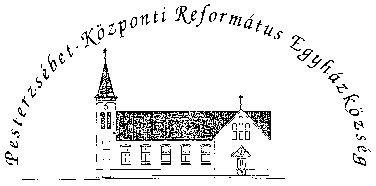 Pesterzsébet-Központi Református Egyházközség1204 Budapest, Ady E. u. 81.Tel/Fax: 283-0029www.pkre.hu   1893-2019